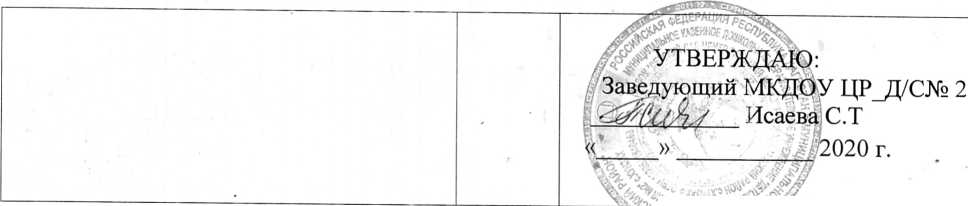 Правила приёма воспитанниковв Муниципальное казённое дошкольное образовательное учреждение
«Центр развития-детский сад №2»Солнышко»1. Общие положенияНастоящие Правила приёма воспитанников в МК ДОУ «Центр
развития-детский сад №2»Солнышко»(далее - Правила) разработаны в целях регулирования порядка
комплектования дошкольного образовательного учреждения, определяют
правила приёма детей в МК ДОУ (далее МКДОУ «Центр развития-
детский сад №2»Солнышко» с.ХунзахПрием детей в МК ДОУ «Центр развития-детский сад №2
»Солнышко»осуществляется в соответствии со следующими нормативными правовыми актами:Федеральный закон от 29 декабря 2012 года № 273-ФЗ «Об образовании в Российской Федерации»;Приказ Минобрнауки РФ «Об утверждении порядка организации и осуществления образовательной деятельности по основным образовательным программам дошкольного образования» от 08.04.2014года №293;Санитарно - эпидемиологические требования к устройству, содержанию и организации режима работы в дошкольных организациях СанПиН 2.4.1.3049- 13 (Постановление Главного государственного санитарного врача РФ от 04.04.2014 года№ 26;Приказ Министерства образования и науки РФ от 8 апреля 2014 г. N 293 "Об утверждении Порядка приема на обучение по образовательным программам дошкольного образования"Настоящие Прав тла разработаны в целях обеспечения соблюдения равенства прав граждан при приёме детей в МКДОУ, с учётом льгот, а также удовлетворения потребностей населения в получении услуг дошкольного образования.1.4. МКДОУ вправе осуществлять прием детей только при наличии лицензии на ведение образовательной деятельности по образовательной программе дошкольного образования.2. Порядок комплектования ДОУ2.1. В МКДОУ, реализующее программу дошкольного образования, принимаются дети в возрасте, предусмотренном уставом МКДОУ - от 1 до 7 лет (при наличии условий).2.2. Комплектование МКДОУ осуществляется Отделом образования МР»Хунзахский район»  2.2.1. Отделом образованием МР»Хунзахский район» дети направляются в ДОУ2.3. Комплектование МКДОУ осуществляется в соответствии с возрастом детей и видом ДОУ. Основной структурной единицей МКДОУ является группа детей дошкольного возраста. Количество групп и их предельная наполняемость устанавливаются в соответствии с лицензионными показателями ДОУ. Комплектование групп МКДОУ детьми осуществляется  в младшей и средней группе по одновозрастному принципу, а в группе раннего возраста и в старшей группе двух возрастные.2.4. После получения направлений,  заведующим  информируются родители для зачисления ребенка в МКДОУ, сначала   заключается  договор и если родитель соглашается, то    приглашаются для написания заявления о зачислении ребенка в МКДОУ и ребенка зачисляют в ДОУ.2.5. Информирование родителей (законных представителей) о выделении места в Детский сад осуществляет заведующий Учреждения, осуществляющий приём документов на получение места в Детский сад, посредством телефонной связи. В случае неявки родителей (законных представителей) по результатам массового комплектования групп Детского сада в срок до 1 сентября  текущего года для регистрации выделенного места на зачисление будущего воспитанника, предоставленное место ребёнку считается невостребованным и подлежит перераспределению, в том случае, если родителем (законным представителем) не подано заявление на имя заведующего Детского сада о сохранении места за ребёнком, с указанием срока сохранения. Высвободившиеся места по количеству невостребованных мест распределяются комиссией отделом образовании МР»Хунзахский район» в порядке проведения доукомплектования в соответствии с имеющейся очередью.2.6. Зачисление детей в МКДОУ проводится с учетом количества ежегодно освобождающихся мест и заявлений граждан, нуждающихся в предоставлении места в детском саду.2.8 Приём воспитанников в МКДОУ производится на основании следующих документов:- заявления родителей (законных представителей);- медицинского заключения о состоянии здоровья ребенка.2.7. Для приема в образовательную организацию:а) родители (законные представители) детей, проживающих на закрепленной территории, для зачисления ребенка в образовательную организацию дополнительно предъявляют оригинал свидетельства о рождении ребенка или документ, подтверждающий родство заявителя (или законность представления прав ребенка), свидетельство о регистрации ребенка по месту жительства или по месту пребывания на закрепленной территории или документ, содержащий сведения о регистрации ребенка по месту жительства или по месту пребывания;б) родители (законные представители) детей, не проживающих на закрепленной территории, дополнительно предъявляют свидетельство о рождении ребенка.Родители (законные представители) детей, являющихся иностранными гражданами или лицами без гражданства, дополнительно предъявляют документ, подтверждающий родство заявителя (или законность представления прав ребенка), и документ, подтверждающий право заявителя на пребывание в Российской Федерации.Иностранные граждане и лица без гражданства все документы представляют на русском языке или вместе с заверенным в установленном порядке переводом на русский язык.Копии предъявляемых при приеме документов хранятся в образовательной организации на время обучения ребенка.2.9.  Дети с ограниченными возможностями здоровья принимаются на обучение по адаптированной образовательной программе дошкольного образования только с согласия родителей (законных представителей) и на основании рекомендаций психолого-медико-педагогической комиссии.2.10. Администрация МКДОУ при приеме заявления обязана ознакомиться с документом, удостоверяющим личность заявителя, для установления права полномочий законного представителя ребенка. В заявлении родителями (законными представителями) ребенка указываются следующие сведения:а) фамилия, имя, отчество (последнее - при наличии) ребенка;б) дата и место рождения ребенка;в) фамилия, имя, отчество (последнее - при наличии) родителей (законных представителей) ребенка;г) адрес места жительства ребенка, его родителей (законных представителей);д) контактные телефоны родителей (законных представителей) ребенка.2.11. Прохождение ребенком медицинского обследования осуществляется в медицинских учреждениях в соответствии с действующими нормативно-правовыми актами учреждения  здравоохранения. Как правило, прохождение ребенком медицинского обследования, осуществляется в детской поликлинике по месту жительства ребенка. Результат медицинского обследования должен быть заверен печатью медицинского учреждения и, соответствовать условиям оказания муниципальной услуги.2.12.Заведующий МКДОУ издаёт приказ о зачислении ребёнка в течение трех дней с момента предъявления родителями (законными представителями) ребёнка следующих документов:- заявления родителей (законных представителей);- документа, удостоверяющего личность одного из родителей (законных представителей) ребёнка.- медицинской карты ребёнка;- медицинской справки о состоянии здоровья ребёнка с заключением о возможности посещения муниципального учреждения.2.13. МКДОУ обязано ознакомить родителей (законных представителей) ребенка с уставом, лицензией на право ведения образовательной деятельности, свидетельством о государственной аккредитации, информировать родителей о порядке приема детей в МКДОУ. МКДОУ Павловский д/сад №8 предоставляет родителям (законным представителям) ребенка возможность ознакомиться с содержанием образовательных программ и других документов, регламентирующих организацию образовательного процесса.2.14. При зачислении ребенка в МКДОУ между родителями (законными представителями) ребенка и МКДОУ заключается договор. Договор составляется в 2-х экземплярах, при этом один экземпляр договора выдается родителями (законными представителями) ребенка, второй остается в МКДОУ. Подписание договора является обязательным для обеих сторон. Оформленный Договор регистрируется в журнале регистрации договоров.2.15. Комплектование групп в Учреждения на новый учебный год проводится в период с 1 июня по 1 сентября ежегодно по количеству детей в возрастных группах.2.16. Зачисление ребенка в МКДОУ оформляется приказом заведующего образовательного учреждения не позднее 31 августа текущего года.2.17. При поступлении ребёнка в МКДОУ после начала учебного года и в течение него в трехдневный срок издается приказ о его зачислении.2.18. По состоянию на 1 сентября каждого года заведующий МКДОУ издает приказ о комплектовании групп на новый учебный год с учётом возраста воспитанников.2.19. Доукомплектование групп Детского сада проводится в течение всего года при наличии свободных мест с учётом условий, соответствующих требованиям СанПиН 2.4.1.3049-13.3. Порядок предоставления мест в ДОУСогласно п.п.11 12 Рекомендаций по порядку комплектования образовательных учреждений, реализующих основную общеобразовательную программу дошкольного образования, утв. Письмом Минобрнауки России от 08.08.2013 года№ 08-1063 «О рекомендациях по порядку комплектования дошкольных образовательных учреждений» дети, родители (законные представители) которых имеют право на внеочередное зачисление ребёнка в учреждение,- это:-дети граждан, подвергшихся воздействию радиации вследствие катастрофы на Чернобыльской АЭС (Закон Р.Ф. от 15.05.1991 Г.№ 1244-1 « О СОЦИАЛЬНОЙ ЗАЩИТЕ ГРАЖДАН, ПОДВЕРГШИХСЯ ВОЗДЕЙСТВИЮ РАДИАЦИИ ВСЛЕДСТВИЕ КАТАСТРОФЫ НА ЧЕРНОБЫЛЬСКОЙ АЭС»)- ДЕТИ ГРАЖДАН ИЗ ПОДРАЗДЕЛЕНИЙ ОСОБОГО РИСКА, А ТАКЖЕ СЕМЕЙ ,ПОТЕРЯВШИХ КОРМИЛЬЦА ИЗ ЧИСЛА этих граждан (Постановление Верховного Совета Российской Федерации от 27.12.1991 г.№2123-1);- дети прокуроров (ФЕДЕРАЛЬНЫЙ ЗАКОН ОТ 17.01.1992 Г. №2202-1 «О ПРОКУРАТУРЕ РОССИЙСКОЙ ФЕДЕРАЦИИ»); - ДЕТИ СУДЕЙ (ЗАКОН РОССИЙСКОЙ ФЕДЕРАЦИИ ОТ 26.06.1992 Г. 3 3132-1 «О СТАТУСЕ СУДЕЙ В РОССИЙСКОЙ ФЕДЕРАЦИИ»);- дети сотрудников Следственного комитета Российской Федерации (Федеральный закон от 28.12.2010 г. № 403-ФЗ «О следственном комитете Российской Федерации»). Дети, родители (законные представители) которых имеют право на первоочередное зачисление ребенка в учреждение:- дети из многодетных семей ( Указ Президента Российской Федерации от 5 мая 1992 г. № 431 «О мерах по социальной поддержке семей»);- дети-инвалиды и дети, один из родителей которых является инвалидом (Указ Президента Российской Федерации от 02.10.1992 г. № 1157 «О дополнительных мерах государственной поддержки инвалидов»); - дети военнослужащих, проходящих военную службу по контракту, уволенных с военной службы при достижении ими предельного возраста пребывания на военной службе, состоянию здоровья или в связи с организационно-штатными мероприятиями (Федеральный закон от 27.05.1998 г. № 76-ФЗ «О статусе военнослужащих»);- дети сотрудников полиции (Федеральный Закон от 07.02.2011 г. № 3-ФЗ «О полиции»);- дети сотрудника полиции, погибшего (умершего) вследствие увечья или иного повреждения здоровья, полученных в связи с выполнением служебных обязанностей (Федеральный закон от 07.02.2011 г. № 3-ФЗ «О полиции»);-дети сотрудника полиции, умершего вследствие заболевания, полученного в период прохождения службы в полиции (Федеральный закон от 07.02.2011 г. № 3-ФЗ «О полиции»);- дети гражданина Российской Федерации, уволенного со службы в полиции вследствие увечья или иного повреждения здоровья, полученных в связи с выполнением служебных обязанностей и исключивших возможность дальнейшего прохождения службы в полиции (Федеральный закон от 07.02.2011 г. № 3-ФЗ «О полиции»);- дети гражданина Российской Федерации, умершего в течение одного года после увольнения со службы в полиции вследствие увечья или иного повреждения здоровья, полученных в связи с выполнением служебных обязанностей, либо вследствие заболевания, полученного в период прохождения службы в полиции, исключивших возможность дальнейшего прохождения службы в полиции (Федеральный закон от 07.02.2011 г. № 3-ФЗ «О полиции»);- дети сотрудников органов внутренних дел, не являющихся сотрудниками полиции (Федеральный закон от 07.02.2011 г. № 3-ФЗ «О полиции»);- дети сотрудников, имеющих специальные звания и проходящих службу в учреждениях и органах уголовно-исполнительной системы, федеральной противопожарной службе Государственной противопожарной службы, органах по контролю за оборотом наркотических средств и психотропных веществ и таможенных органов Российской Федерации ( Федеральный закон от 30.12.2012 г. № 283-ФЗ «О социальных гарантиях сотрудникам некоторых федеральных органов исполнительной власти и внесении изменений в отдельные законодательные акты Российской Федерации»);- дети сотрудника, имевшего специальное звание и проходившего службу в учреждениях и органах уголовно-исполнительной системы, федеральной противопожарной службе Государственной противопожарной службы, органах по контролю за оборотом наркотических средств и психотропных веществ и таможенных органов Российской Федерации, погибшего (умершего) вследствие увечья или иного повреждения здоровья, полученных в связи с выполнением служебных обязанностей (Федеральный закон от 30.12.2012 г. № 283-ФЗ «О социальных гарантиях сотрудникам некоторых федеральных органов исполнительной власти и внесении изменений в отдельные законодательные акты Российской Федерации»);- дети сотрудника, имевшего специальное звание и проходившего службу в учреждениях и органах уголовно-исполнительной системы, федеральной противопожарной службе Государственной противопожарной службы, органах по контролю за оборотом наркотических средств и психотропных веществ и таможенных органах Российской Федерации, умершего вследствие заболевания, полученного в период прохождения службы в учреждениях и органах (Федеральный закон от 30.12.2012 г. № 283-ФЗ «О социальных гарантиях сотрудникам некоторых федеральных органов исполнительной власти и внесении изменений в отдельные законодательные акты Российской Федерации»);- дети гражданина Российской Федерации, имевшего специальное звание и проходившего службу в учреждениях и органах уголовно-исполнительной системы, федеральной противопожарной службе Государственной противопожарной службы, органах по контролю оборота наркотических средств и психотропных веществ и таможенных органах Российской Федерации, уволенного со службы в учреждениях и органах вследствие увечья или иного повреждения здоровья, полученных в связи с выполнением служебных обязанностей и исключивших возможность дальнейшего прохождения службы в учреждениях и органах (Федеральный закон от 30.12.2012 г. № 283-ФЗ «О социальных гарантиях сотрудникам некоторых федеральных органов исполнительной власти и внесении изменений в отдельные законодательные акты Российской Федерации»);- дети гражданина Российской Федерации, имевшего специальное звание и проходившего службу в учреждения и органах уголовно-исполнительной системы, федеральной противопожарной службе Государственной противопожарной службы, органах по контролю оборота наркотических средств и психотропных веществ и таможенных органах Российской Федерации, умершего в течение одного года после увольнения со службы в учреждениях и органах вследствие заболевания, полученного в период прохождения службы в учреждениях и органах (Федеральный закон от 30.12.2012 г. № 283-ФЗ «О социальных гарантиях сотрудникам некоторых федеральных органов исполнительной власти и внесении изменений в отдельные законодательные акты Российской Федерации»);- дети одиноких матерей (в свидетельстве о рождении ребенка отсутствует запись об отце или предоставлена справка из органа записи актов гражданского состояния о том, что запись об отце внесена по указанию матери) (поручение Президента Российской Федерации от 04.05.2011 г. № Пр-1227).Внутри одной льготной категории (право на внеочередное или первоочередное зачисление ребенка в учреждение) заявления выстраиваются по дате подачи заявления. Далее согласно ч.ч.,2 ст. 61 Федерального закона от 29.12.2012 г. № 273-ФЗ «Об образовании в Российской Федерации» образовательные отношения прекращаются в связи с отчислением обучающегося из организации, осуществляющей образовательную деятельность:1. в связи с получением образования (завершением обучения);2. досрочно по основаниям, установленным ч. 2 настоящей статьи. Образовательные отношения могут быть прекращены досрочно в следующих случаях :1)по инициативе обучающегося или родителей (законных представителей) несовершеннолетнего обучающегося, в том числе в случае перевода обучающегося для продолжения освоения образовательной программы в другую организацию, осуществляющую образовательную деятельность;2) по обстоятельствам, не зависящим от воли обучающегося или родителей (законных представителей) несовершеннолетнего обучающегося и организации, осуществляющей образовательную деятельность, в том числе в случае ликвидации организации, осуществляющей образовательную деятельность.4. Распределение (выделение) мест гражданам осуществляется исходя из соотношения 30% льготников и  70%,  на общих основаниях (общая очередь)  При наличии заявлений граждан, имеющих льготу по внеочередному предоставлению мест в дошкольные образовательные учреждения, выделение мест проводится при наличии свободных мест во внеочередном порядке, или из числа выделенных квот для льготной категории.4.1. Родителям (законным представителям) может быть отказано в выдаче направления (путёвки) в МКДОУ по следующим причинам: - отсутствие свободных мест в Детском саду;- отсутствие в Детском саду необходимых условий для обучения и воспитания определённых категорий детей;- при достижении ребенком предельного возраста – 7-ми лет;- по медицинскому заключению.4.2 Место за воспитанником в МКДОУ сохраняется на период:• · болезни ребенка или родителей (законных представителей); • · карантина в детском саду;• · санаторно-курортного лечения ребенка;• · отпуска родителей.4.3..Отчисление ребёнка из МКДОУ может производиться в следующих случаях:• · по заявлению родителей (законных представителей) на основании письменного заявления;• · по медицинским показаниям о состоянии здоровья ребенка, препятствующему его дальнейшему пребыванию в детском саду;• · при достижении ребенком предельного возраста получения дошкольного образования. При отчислении ребёнка из МКДОУ заведующий издаёт приказ об отчислении с указанием даты и оснований (причин), по которым отчисляется ребёнок.